Delavniške in nedeljske maše so zasedene že skoraj do konca decembra. Žup. Dobrnič 7, 8211 Dobrnič.  Tel.: 07/346-50-83. E-pošta: milos.kosir@rkc.si  Splet: zupnija-dobrnic.rkc.si                 TRR Župnije: SI56 0297 1009 2113 838 Odg.: Miloš Košir (041/693-443)                                                              Tisk: Salve 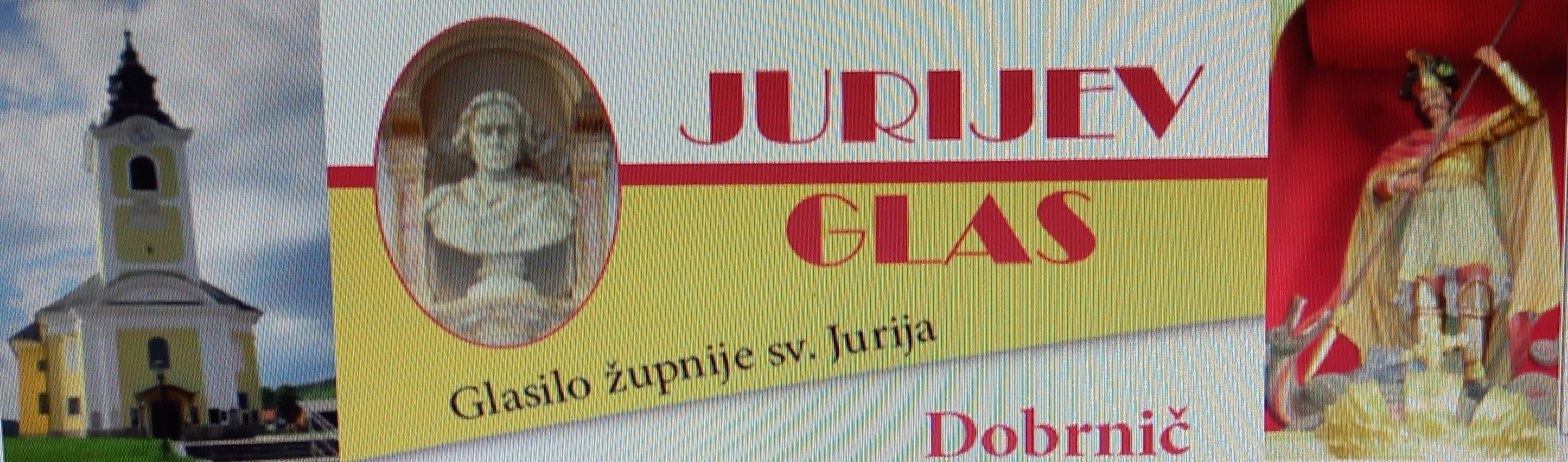 DatumdGodoviura            Namen25. 9.PNikolaj, kmet       19Frančiška Pekolj, 30. dan 26. 9.TKozma,Damijan 19Ana Gazvoda, 7. dan 27. 9.SVinko, duh. 19Jožefa Grm, obl.28. 9.ČLjubica, dev. 19Katarina Smolič, 30. dan29. 9.PMihael, G.,R.ni maše  (Međ.: odd.)30. 9.SHieronimni maše  (Međ.: odd.)1. 10.NNEDELJA26. med letom                     8 10Alojz Špec, obl. in Marija Šmaver: zahvalna in za farane2. 10.Angeli varuhi 18Anton Smolič (Preska)3. 10.TKandida, muč. 18Terezija Vovko, obl.4. 10.SFrančišek Asiški 18Pintarjevi5. 10.ČMarija F. Kow. 18Terezija Skube6. 10.PBruno, red. 17 18Dobrava: st.Krese, Ani,Jože GazvodaAnton, obl. in dr. Hrovat7. 10.SRožnovenska mati božja   8 17Alojz Kužnik in Štrukljevi Selce: Anton Gorc, obl.8. 10.NNEDELJA27. med letom              8 10Malka Barle, obl. in AlojzLisec: zahvalna in za farane9. 10.PAbraham, očak  18Marija Špec, 30. dan 10.10.TDanijel, škof 18Tilka Kek in vsi + Pakarjevi11.10.SJanez XXIII., pp. 18Antonija Smolič, obl. in Anton12.10.ČMaks. Celjski 18Jože Mlakar in Špela Oven13.10.PKoloman, muč. 18Pekolj Franc in Ana, obl. (Šahovec)14.10.SKalist, p.,muč. 17Selce: Alojzija Glavan15.10.NNEDELJA28. med letom   8 10za žive in rajne faranestari st. Smolič, st. Nose, obl.